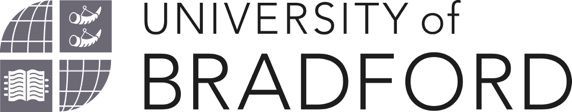 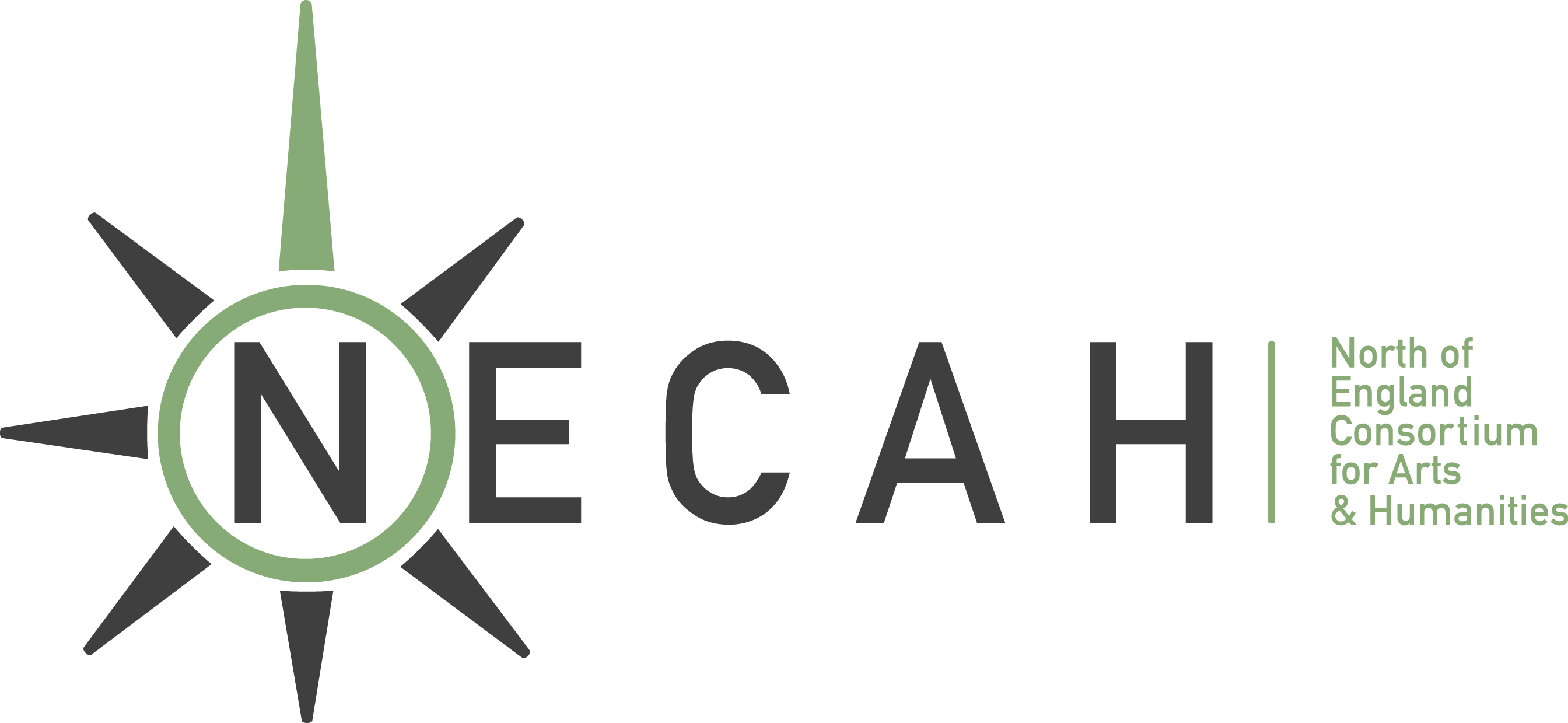 HERITAGE CONSORTIUM / NORTH OF ENGLAND CONSORTIUMFOR ARTS AND HUMANITIES AT BRADFORD 2020-21PhD Studentship Application formFor students who are intending to undertake full-time or part-time doctoral research in the Heritage, Arts and Humanities disciplines as specified in the advertisement.Please ensure you apply by the deadline stated in the advertisementPart 1:  About yourselfName of applicant 1.2 Residency status 1.3 Contact DetailsCORRESPONDENCE ADDRESS		  ALTERNATIVE ADDRESS Valid to:                     					  Valid from:		to:Part 2: Your Intended Programme of Study2.1 Studentship Subject Area Please refer to the advertisement for subject areas Mode of StudyPart 3: Education and Qualifications3.1 University/College EducationPlease include information on ALL your qualifications.  If you have more than one undergraduate, Master’s or PhD degree, you must provide us with this information.                                              	Undergraduate degree	Master’s degree*	PhD (if already started)NOTES:*If you do not have a formal Master’s qualification (for non-UK degrees, it must be equivalent to  a relevant UK degree), you must provide evidence as to how the training and development you have received is equivalent to that obtained through a Master’s course and, therefore, prepares you to continue to doctoral study.  Please provide this information here:**If you have already completed your degree, please give your degree results. If you have not graduated yet, please indicate your expected class/grade and please write EXPECTED.    All candidates must attach a transcript of degree results for all their qualifications.   For non-UK degrees, please give your qualifications in the original language, e.g. licence, Maîtrise, Staatsexamen. Please provide us with an explanation of the marking system used by your institution in awarding your degree here: 3.2 Other relevant information: (Full-time employment, publications, teaching experience, Professional or other qualifications: Give details, where obtained, and dates)3.3 Language ProficiencyWas English the language of instruction for your first degree:If ‘No’ please give details of your formal English language qualificationsPart 4: Research Proposal4.1 Please give a brief title for your proposed programme of research 4.2 Please give your motives for undertaking this research (max.200 words)4.3 Research ProposalPlease outline your proposed research, including the wider significance of the topic, overall objectives, approach and methodology, potential sources and evidence, and initial work plan (approx timescale and interim objectives) (max.800 words)4.4 Research ImpactPlease outline what impact your proposed research might have beyond academia and suggest how you might disseminate its results beyond completing your thesis (max.200 words)4.5 Training NeedsPlease indicate any specific training you may require to complete your research (e.g. acquiring competency in a particular software package, foreign language etc) and indicate how this is relevant to your objectives (max.200 words)4.6 Practice-based researchWhere appropriate, applicants may append items of practice-based research, such as graphics files, sound files and/or links to material online.  If you intend submitting such supporting material along with your application, please provide details (max.200 words)Part 5: ReferencesPart 6: Further Details6.1 Criminal convictions6.2 Disability SupportSo that we may assist and advise you on appropriate opportunities, we invite you to declare here whether you have a disability. If you do not complete this section, it will be assumed that you have no disability. 6.3 Funding InformationHow did you find out about this funding opportunity?6.4 DeclarationI confirm that the information I have given is true and accurate and that I have not withheld any details relevant to my application. I understand that the information provided on this form and in accompanying papers will be made available to those staff of the Northern Consortium for arts and Humanities Universities concerned with student matters. I understand that any offer of a place as a student that I receive will be based on the information given in this form and that if I am found to have given false or incomplete information, any such offer will be withdrawn. I have read and understood the notes for completion of this form. I understand that the data provided will be held by the Northern Consortium for Arts and Humanities member universities and the UK Research Councils in accordance with the UK Data Protection Act 1998.Signature						DateChecklistComplete all sections of the application formSave the form in the format: surname-initial.application.doc (or pdf, or docx)Scan certificates, resize if necessary and save as: surname-initial.cert.pdf (or jpeg)Email form and certificates to: FolsAdmin@bradford.ac.uk with the subject line ‘SAFS PHD’ Contact two referees to send references direct to : FolsAdmin@bradford.ac.uk with the subject line ‘SAFS PHD’Ethnic Origin Universities are required by HESA (Higher Education Statistical Agency) to collect information for statistical purposes. Information on ethnicity will not be used in reaching a decision on the outcome of your application, nor will HESA publish any personal information about you. Please insert the code from the list below that best describes you:10	White11	White (British)12	White (Irish)13	White (Scottish)14	Irish Traveller15	White (Welsh)19	Other White background21	Black or British - Caribbean22	Black or British – African29	Other Black background31	Asian or Asian British – Indian32	Asian or Asian British – Pakistani33	Asian or Asian British – Bangladeshi34	Chinese39	Other Asian background41	Mixed – White and Black Caribbean42	Mixed – White and Black African43	Mixed – White and Asian49	Other Mixed background80	Other ethnic background90	Not known98	Information refusedTitleForenameForenameMiddle name(s)Family namePrevious Name (if any)Previous Name (if any)Male/FemaleDate of Birth (dd/mm/yyyy)NationalityNationalityNationalityCountry of birthCountry of birthCountry of birthHave you been resident in the UK for the past three years?Have you been resident in the UK for the past three years?Have you been resident in the UK for the past three years?Yes/NoAre you a Tier 4 visa holder?Are you a Tier 4 visa holder?Are you a Tier 4 visa holder?Yes/NoPlease state the country in which you are normally residentPlease state the country in which you are normally residentPlease state the country in which you are normally residentOn what date did you take up residence there?On what date did you take up residence there?On what date did you take up residence there?How long have you resided there?How long have you resided there?How long have you resided there?Please give below details and the exact dates of any non-holiday periods spent away from your country of normal residence. If for employment, please state if this was on fixed-term contract.Please give below details and the exact dates of any non-holiday periods spent away from your country of normal residence. If for employment, please state if this was on fixed-term contract.Please give below details and the exact dates of any non-holiday periods spent away from your country of normal residence. If for employment, please state if this was on fixed-term contract.Please give below details and the exact dates of any non-holiday periods spent away from your country of normal residence. If for employment, please state if this was on fixed-term contract.DatesLocationReasonReasonAddress Address TownTownCountyCountyPostcodePostcodeCountryCountryTelephone (inc STD code):Mobile:Email Address:Telephone (inc STD code):Mobile:Email Address:Telephone (inc STD code):Mobile:Email Address:Telephone (inc STD code):Mobile:Email Address:Are you applying now for a FULL-TIME award or a PART-TIME award? (please tick the relevant box)Full-time awardPart-time awardName of university and/or collegeCountry (if not UK)Mode of attendance (please tick the relevant box)Full-timeFull-timePart-timePart-timeFull-timeFull-timePart-timePart-timeFull-timeFull-timePart-timePart-timeMonth and year in which your course started and finished (or will finish)Start datemm       yyStart datemm       yyEnd datemm       yyEnd datemm       yyStart datemm       yyStart datemm       yyEnd datemm       yyEnd datemm       yyStart datemm       yyStart datemm       yyEnd datemm       yyEnd datemm       yyMonth and year in which your course started and finished (or will finish)Who provided financial support for your maintenance while studying?Who paid your fees? Subject of studyQualification gained (for example, BA, MA, PhD). For non-UK degrees, please give the title of the degree in the original languageDegree results or expected class/grade**Please tick:YESNOTOEFLIELTSCandidate NumberDate TakenListening scoreReading scoreWriting scoreSpeaking scoreOverall resultWord count (max.200 words)Word count (max.800 words)Word count (max.200 words)Word count (max.200 words)Word count (max.200 words)Referee 1Referee 2NameJob titleAddressTelephoneEmailRelation to ApplicantPlease tick:YESNOThe NECAH websiteThe NECAH websiteUniversity website (please specify which institution)University website (please specify which institution)Graduate School website (please specify which institution)Graduate School website (please specify which institution)Jobs.ac.ukJobs.ac.ukFindaphd.comFindaphd.comOther (please specify)